	MU Extension in <Name of County>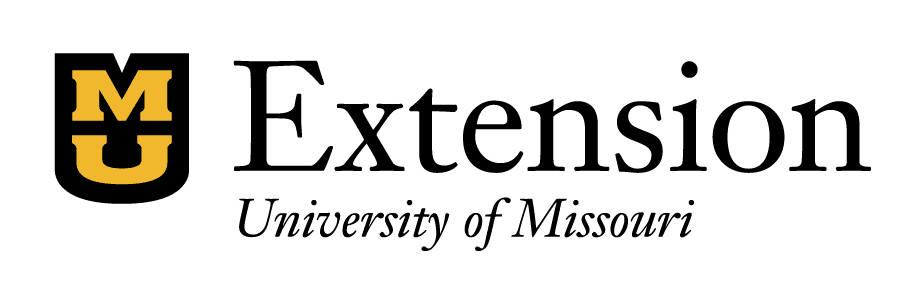 <insert address> <insert phone number><insert email address> 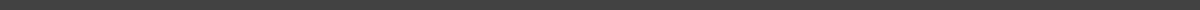 (insert date) 2022“What a man does for himself dies with him. What he does for his community lives long after he has gone.” – Theodore Roosevelt Dear (name), What you contribute for your community today will have a lasting impact for tomorrow.  The University of Missouri Office of Extension (insert Name of County) Endowment Fund is inviting you to give a gift to (insert Name of County) as part of the 2022 Mizzou Giving Day on (dates?). Your gift will support MU Extension in (name of county) with the mission to empower people to improve their lives, businesses and communities as we connect university research, knowledge and resources with practical programming that is unique to your community’s issues and interests. Your support helps us continue to grow your county’s programs for years to come in: 
Agriculture and environment Business and community development Missouri 4-H Missouri Master Gardeners/Missouri Master NaturalistsHealth and nutritionFamily and home education Through these programs, unique learning opportunities are created for you and your community. By giving a gift to the (insert Name of County) County Endowment, you will help us solve Missouri’s grand challenges around economic opportunity, educational access and health and well-being. A gift of any size has the potential to impact and change the lives of many in your community. Please consider investing in the future of (insert Name of County).  With heartfelt thanks,(insert signature)YES, I would like to make a Mizzou Giving Day gift in support of <insert Name of County> County’s success!◻ $50  ◻ $100  ◻ $250 ◻ $500  ◻ $750  ◻ $1,000   ◻Other $________◻Enclosed is my check made payable to the Curators of the University of Missouri and place in note section “For the (insert County Name) County Extension Endowment.◻Please contact me about making my gift recurring. ◻Please contact me about including (insert County Name) County Extension Endowment in my will or estate. ◻Please contact me about how I can make my gift online. *Phone number:  _____________	*To donate to your local county endowment fund:1. Visit the MU Extension website (extension.missouri.edu). 2. Click on “Locations” in the upper left-hand corner.  Select your county name. If your county has an endowment, there will be a donate option.